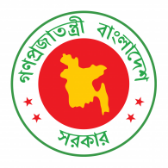 42nd Session of UPR Working GroupStatement by Bangladesh in the Review of Czechia under 4th  Cycle of UPR23 January 2022, 0900- 1230hrs.Thank you, Mr. Vice- President,We thank the delegation of Czechia for presentation of its 4th UPR report. Bangladesh welcomes the steps taken by Czechia to implement the recommendations from its last UPR. We appreciate Czechia’s continuous efforts in enhancing gender parity, addressing the need of persons with disabilities, combatting violence against women and  human trafficking. In spirit of cooperation, Bangladesh offers the following recommendations to Czechia:One, Consider ratifying International Convention on the Protection of the Rights of All Migrant Workers and Members of Their Families;Two, Strengthen the position of Ombudsperson to take up the role of National human rights institution in accordance with Paris principles;Three, Continue to increase the level of official development assistance to achieve the internationally agreed target of 0.7 percent of its GNI;Four, Intensify its efforts to combat racism, hate speech and promote tolerance about Roma and other minority groups. We wish the delegation of Czechia success in its review.I thank you. ****